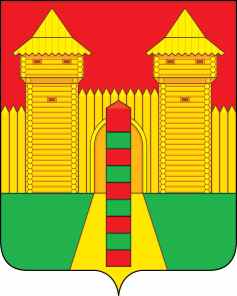 АДМИНИСТРАЦИЯ  МУНИЦИПАЛЬНОГО  ОБРАЗОВАНИЯ«ШУМЯЧСКИЙ  РАЙОН» СМОЛЕНСКОЙ  ОБЛАСТИП О С Т А Н О В Л Е Н И Е  От 18.07.2023г. № 314         п. ШумячиВ  соответствии с  постановлением Администрации Смоленской области       от 27.10.2005г. № 311 «Об оплате труда работников, замещающих должности, не являющиеся государственными должностями Смоленской области, должностями государственной гражданской службы Смоленской области» (в редакции постановлений Администрации Смоленской области от 13.12.2005 № 356, от 15.11.2006 № 402, от 26.11.2007 № 423, от 29.01.2008 № 40, от 28.07.2008 № 403, от 21.11.2008 № 627, от 19.12.2008 № 712, от 29.12.2008  № 758, от 17.01.2011 № 13, от 20.10.2011 № 650, от 13.12.2011 № 812, от 25.05.2012 № 316, от 19.06.2012 № 377, от 11.09.2012 № 629, от 03.12.2012 № 917, от 26.09.2013 № 712, от 04.12.2013 № 1014, от 27.12.2013 № 1166, от 28.04.2014 № 314, от 08.05.2014 № 338, от 10.10.2014 № 706, от 09.02.2015 № 43, от 23.09.2015 № 600, от 24.11.2015 № 741, от 01.02.2016 № 19, от 31.08.2016 № 525, от 03.11.2016 № 650, от 13.12.2016 № 729, от 01.03.2017 № 85, от 11.05.2017 № 299, от 29.06.2017 № 426, от 01.11.2017 № 729, от 22.12.2017 № 889, от 27.04.2018 № 271, от 19.11.2018 № 740, от 14.12.2018 № 857, от 29.07.2019 № 448, от 24.09.2019 № 550, от 27.12.2019 № 834, 30.09.2020 № 577, от 25.03.2021 № 177, от 25.11.2021 № 748, от 25.01.2022  № 17, от 08.08.2022  № 539, 30.09.2022 № 698, от 31.10.2022 № 777, от 30.03.2023 № 131, от 14.07.2023 № 394)Администрация муниципального образования «Шумячский район» Смоленской области П О С Т А Н О В Л Я Е Т:1. Приложение № 1 к постановлению Администрации муниципального образования «Шумячский район» Смоленской области  от 21.01.2011г. № 24 «Об оплате труда лиц, исполняющих обязанности по техническому обеспечению деятельности Администрации муниципального образования «Шумячский район» Смоленской области» (в редакции постановлений Администрации муниципального образования «Шумячский район» Смоленской области от 14.03.2011г. № 96, от 27.10.2011г. № 439, от 04.12.2012г. №  569, от 15.10.2014 г. № 482, от 10.02.2015 г. № 61, от 09.11.2016 г. № 763, от 19.07.2017г. № 497, от 07.11.2017г. № 690, от 01.10.2019г. № 440, от 09.01.2020 г. № 2, от 01.06.2020 г. № 295, от 12.10.2020 г. № 487, от 15.09.2022г. № 414, от 05.10.2022 г. № 448) изложить в новой редакции:ПЕРЕЧЕНЬдолжностей лиц, исполняющих обязанности по техническому обеспечению деятельности Администрации муниципального образования «Шумячский район Смоленской области* Допускается двойное наименование должности в зависимости от специализации и выполняемых функций в той или иной сфере управления.	 2. Настоящее постановление вступает в силу после дня его опубликования и распространяется на правоотношения, возникшие с 1 июля 2023 года.Глава муниципального образования«Шумячский район» Смоленской области                                    А.Н. ВасильевО внесении изменений в постановление Администрации муниципального образования «Шумячский район» Смоленской области от 21.01.2011г.   № 24Приложение № 1к постановлению Администрации муниципального образования «Шумячский район» Смоленской области от «18»_07_2023г. № 314Наименование должностиРазмер должностного оклада в соответствии с 3-ей группой по оплате трудаСтарший менеджер *8805Менеджер*, инженер- программист, инженер - электроник8805Бухгалтер, старший инспектор7326Инспектор7326